*南简报N024号第22期南安市统计局  编                      2019年10月29日【目录】南安市规上工业亿元企业数超400家......................11-9月我市第三产业增加值299.49亿元，同比增长7.3%.....21-9月房地产开发投资同比增长42.9%.....................2南安市1-9月限上销售额增长28.1%.......................2南安市2019年第三季度农业产值稳步增长.................31-9月全市重点（工业）项目统计入库完成情况.............3南安市2019年三季度固定资产投资比增15.1%..............4【本期内容】南安市规上工业亿元企业数超400家截至9月，全市累计产值超亿元的企业比去年同期多30家，达到406家，其中超5亿元的企业有94家，超10亿元的企业有30家。亿元工业企业完成产值1746.22亿元，增长10.5%，高出全市规上工业增速2.9个百分点；其中，超5亿元企业完成产值1045.33亿元，增长7.5%；超10亿元企业完成产值617.98亿元，增长9.0%。亿元工业企业占我市规模工业产值的比重为90.6%，拉动规模工业增长9.2个百分点。1-9月我市第三产业增加值299.49亿元，同比增长7.3%2019年1-9月我市第三产业增加值299.49亿元，同比增长7.3%。其中：批发和零售业增加值74.23亿元，同比增长9.2%，拉动GDP增长0.9个百分点；交通运输、仓储和邮政业增加值47.63亿元，同比增长5.6%，拉动GDP增长0.3个百分点；房地产业增加值37.73亿元，同比增长6.1%，拉动GDP增长0.3个百分点；营利性服务业增加值52.65亿元，同比增长10.4%，拉动GDP增长0.7个百分点。1-9月房地产开发投资同比增长42.9%2019年1-9月我市房地产开发完成投资674720万元，同比增长42.9%，比泉州市平均水平（19.3%）多23.6个百分点，居泉州市第五名。销售面积1345948平方米，同比增长16.1%，比泉州市平均水平（0.0%）高16.1个百分点，居泉州市第五名。南安市1-9月限上销售额增长28.1%2019年1-9月批零住餐销售额达到734.69亿元,增长17%，增速比上个月降低了1.2个百分点，增速高于泉州平均水平4.6个百分点，其中限上批零住餐销售额达到331.81亿元，同比增长28.1%，高于泉州平均水平13.8个百分点。南安市2019年第三季度农业产值稳步增长第三季度，南安市农林牧渔业总产值达337133万元，同比增长5.1%，比泉州市高出2.8个百分点；增加值达194802万元，同比增长5.7%。其中农业产值达107790万元，同比增长8.2%，相比第二季度而言，有所提升；牧业产值达200095万元，同比增长2.6%，相比第二季度而言，回落了0.1个百分点；本季渔业发展状况良好，实现产值11596万元，同比增长1.8%。1-9月全市重点（工业）项目统计入库完成情况今年列入我市重点项目240个，今年前三季度已纳入统计项目库的重点项目共194个，入库率80.8%，较上个月提高6.3个百分点。已入库重点项目1-9月完成投资额占全市重点项目年度计划投资40.4%。我市今年重点工业项目312个，截至9月底，已纳入统计项目库的重点工业项目共176个，入库率56.4%。已入库重点工业项目1-9月完成投资额占全市重点工业项目年度计划投资34.1%。南安市2019年三季度固定资产投资比增15.1%2019年1-9月，我市固定资产投资同比增长15.1%，呈较快增长态势，增幅居泉州各县区第4位，比泉州平均水平高7.3个百分点。从投资结构来看，工业投资继续呈现增长态势，增长9.2%；基础设施投资（含铁路）增长9.6%，居泉州各县区第5位；建安投资增长8.3%，低于泉州市平均水平0.2个百分点。房地产开发投资呈较快增长态势，1-9月完成投资额67.47亿元，同比增长42.9%。1-9月房地产销售面积134.59万平方米，同比增长16.1%。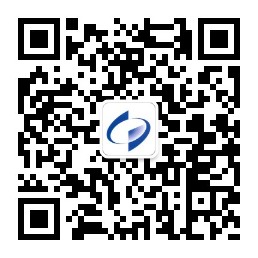 扫码关注南安市统计局